Forslag som skal behandles av Årsmøte, mandag 12.6.2017

Punkt 4 – Fastsette årskontingent
Foreningen ønsker fortsatt å ha en kontingent som oppleves som lav. Vi justerer normalt kun kontingent annethvert år, ofte kun for de som mottar bladene. Dette fordi det i hovedsak er porto og trykk som øker litt hvert år. Resten av medlemskapene «sponses» av andre inntekter.Forrige gang vi justerte kontingenten var i 2015 og styret foreslår en økning på kr 10,- for medlemmene som mottar medlemsbladet The Kopite. Det gir følgende kontingent for kommende sesong:

Hovedmedlemskap – kr 270,- (utland kr 325,- for Europa og kr 370 for resten av verden)
Digitalt medlemskap – kr 200,-
Familie – kr 80,-
Juniorklubben – kr 390,-
Punkt 5 – Valg av styre samt fastsette styrehonorar 
Nils Jakob Førli og Bertil Holen ble i 2015 valgt for to år og stiller begge til gjenvalg.
En plass til skal besettes etter Ragnhild Lund Ansnes, som trakk seg midt i styreperioden i fjor. Plassen hennes har frem til nå blitt dekket opp av vararepresentant Holen.

Styret gikk i vinter ut og søkte etter aktuelle kandidater. Dette var hovedpunktene: Har du kunnskaper innen økonomi, forretningsdrift, merkevarebygging, abonnementsverving og attpåtil er en trivelig person?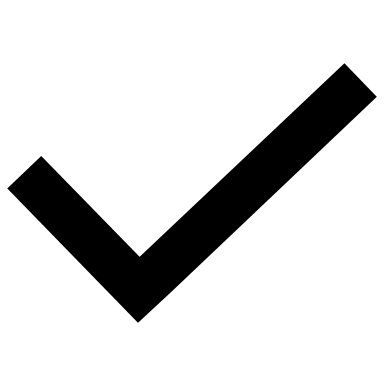  Du trenger ikke kunne alt – det viktigste er at du har noen av de egenskapene vi er ute etter, samt har et hjerte som banker for Liverpool FC og har tid og lyst til å gjøre en innsats.  Vi ser videre for oss at du er nytenkende, utadrettet og allerede har innspill som kan utvikle foreningen. Vi oppfordrer spesielt jenter til å søke som styremedlem. Vi er på jakt etter kompetanse som kan bidra til nytenkning innen ulike medlemsarrangementer, bruk av sosiale medier, utvikling av nye medlemstjenester på nett, satsing på kvinnelige medlemmer og utvikling av supporterklubbens juniorklubb.Her finner du hele utlysningen: http://www.liverpool.no/supporterklubben/2017/styremedlemmer-soekes/Vi fikk inn flere aktuelle søkere. Fire kvinner, fire menn. Gjennomsnittsalder: 46 år. Disse er:Anne-Kjersti Larsen (54), fra Haugesund.
Utdannelse: Administrasjon, pedagogikk og ledelse.
Jobb: Rogalands Fylkeskommune.Andri Magnusson (37), fra Hamar (Island)
Utdannelse: Informasjonsrådgiver
Jobb: Salgssjef LindbakWenche Aarland (45), fra Trondheim
Utdannelse: Informasjonsrådgiver
Jobb: Kunderåvgiver
Annet: Leder Liverbirds TrondheimAnders Modal (46), fra Eidsvoll
Utdannelse: lærer
Jobb: kunderådgiverTrine Beate Berthelsen (46), fra Sortland
Utdannelse: Barne og ungdomsarbeider
Jobb: lærer
Annet: sentral i supportermiljøet i SortlandJan Holten (53), bor i Bodø
Utdannelse: elektriker/barnevernspedagog
Jobb: butikkmedarbeider
Annet: leder Liverbirds BodøHilde Nordlund (34), bor i Oslo
Utdannelse: journalist
Jobb: kommunikasjonsrådgiverTor Sandø (49), bor i Kirkenes
Utdannelse: journalistikk
Jobb: journalist, Sør-Varanger Avis
Annet: medarbeider Liverpool.no og The Kopite
Vi har hatt dialog med alle søkerne og er takknemlig for den interessen de har vist for supporterklubbens arbeid. Vår vurdering var at vi ønsket å erstatte Lund Ansnes med en ny kvinne.  Alder ble underveis også et moment. I forhold til dette var det én kandidat som pekte seg klart ut og innstillingen og forslaget vårt er derfor Hilde Nordlund på fast plass i styret. Hilde Nordlund er 34 år, bosatt i Oslo og har studert fire år i Liverpool (2002-2006). Hun er utdannet journalist og jobber i dag som kommunikasjonsrådgiver med spesialkompetanse på sosiale medier og markedsføring. Hun har bred kompetanse og jobberfaring på flere av de områdene supporterklubben har fokus på og har en profil som passer meget bra i forhold til det vi gikk ut og søkte etter i vinter. Vårt forslag er dermed at Nils Jacob Førli og Bertil Holen beholder sine plasser. Hilde Nordlund kommer inn som nytt styremedlem.

Styret vil dermed se ut som følger:
Pål Chr Møller, Tore Karlsen, André Øien, Nils Jacob Førli og Hilde Nordlund.
Vara: Pål Wilhelmsen-Nisja og Bertil Holen.
Styret foreslår å beholde det eksisterende styrehonorar på kr. 10 000,- og kr. 15 000,-. med differensiering i forhold til styre/vara-medlemmer og leder.
Punkt 6 - Forslag til behandlingDet har kommet inn ett forslag som skal behandles. Forslag kommer fra styret og bakgrunnen er en diskusjon fra årsmøtet i fjor hvor det kom innspill på vedtektene våre. Det har vært behov for å stramme opp teksten og samtidig gjøre noen endringer. Her er forslaget:

Vedtekter for LFCSCN – à jour pr 12.06.17 

§ 1 Navn på forening Foreningens navn er Liverpool FC Supporters' Club Norway. 
§ 2 Foreningens formålForeningens formål er å fremme samholdet mellom supportere av Liverpool FC, formidle informasjon om Liverpool FC, arrangere reiser og andre tiltak som er i medlemmenes interesse, samt gi sin støtte til Liverpool FC. 
§ 3 Adresse/tilholdsstedSted for foreningens administrasjonskontor bestemmes av styret. 
§ 4 MedlemskapAlle personer kan bli medlem av foreningen. Innmelding skjer til foreningens administrasjon via foreningens kanaler. Medlemskapet løper fra den tid kontingenten er betalt og fornyes automatisk årlig helt til man skriftlig melder seg ut. Et medlem kan når som helst melde seg ut, men utmelding medfører ikke rett til å få tilbakebetalt innbetalt kontingent. Dersom et medlem ikke betaler kontingenten innen 14 dager, etter purring opphører medlemskapet.Et medlem kan ekskluderes fra medlemskap dersom vedkommende oppfører seg i strid med foreningens vedtekter eller viser oppførsel som er usømmelig eller uforenlig med foreningens formål. Eksklusjon av et medlem besluttes av styret. § 5 Foreningens styreForeningens styre består av 5 medlemmer og 2 vararepresentanter.  Styremedlemmer og vararepresentanter velges av årsmøtet etter forslag fra styret eller ved valg på årsmøtet. Det bestrebes at begge kjønn er representert i styret.Medlemmer som ønsker å foreslå kandidater til styret, må meddele dette til foreningens sekretariat senest innen 14 dager før årsmøtet avholdes. 
Styret konstituerer seg selv for alle styrets roller. Styremedlemmer og vararepresentanter velges for to år av gangen, fordelt med valg av 3 og 4 annet hvert år. Medlemmer kan gjenvelges.Styret blir enig om årsplan for styremøter, med 6-8 årlige møter. For å få en gyldig beslutning i styret, kreves det at minst 4 av styremedlemmene er til stede og at mer enn 50 % av de tilstedeværende gir sin tilslutning til vedtaket. Ved stemmelikhet skal formannens dobbeltstemme være avgjørende. Styret avgjør selv ved vanlig flertallsbeslutning om en sak er av så stor viktighet eller av en slik karakter at den bør overlates til årsmøtet til avgjørelse. 

Styrets formann og et styremedlem har signaturrett. Styret kan ansette administrasjon (eventuelt daglig leder) til å utføre arbeidsoppgaver for foreningen.Styret kan delegere fullmakter til klubbens administrasjon. Daglig leder har rett og plikt til å delta på styremøter.§ 6 RegnskapStyret har ansvar for at foreningen fører regnskap med de midler den forvalter.  Foreningens regnskap skal revideres av autorisert revisor.§ 7 ÅrsmøteOrdinært årsmøte avholdes hvert år innen utgangen av juni måned. Innkalling skjer med minst 21 dagers varsel i medlemsbladet eller nettsted og sosiale media. Varselet skal inneholde oversikt over de saker som skal behandles på årsmøtet. Det påligger det ordinære årsmøtet å: 1. Behandle styrets årsberetning.2. Fastsette resultatregnskapet og balansen, samt anvendelse av årsoverskudd eller dekning av underskudd i henhold til den fastsatte balanse. 3. Fastsette styrets honorar.4. Behandle budsjett fremlagt av styret.5. Fastsette, etter forslag fra styret, årskontingent. 6. Behandle eventuelle andre saker som er nevnt i innkallingen. 7. Velge styre.På årsmøtet har hvert medlem en stemme. Stemmer kan ikke avgis ved fullmakt. Vedtak på årsmøtet treffes med simpelt flertall. I tilfelle stemmelikhet gjør styreformannens stemme utslaget (dobbeltstemme). Man må ha vært medlem i LFCSCN 3 måneder for å ha stemmerett på årsmøtet.Vedtektsendring kan bare besluttes ved vedtak med 2/3 stemmeflertall i to etterfølgende årsmøter. Forslag til vedtektsendring må være kunngjort for medlemmene i innkallingen. § 8 Ekstraordinært årsmøteEkstraordinært årsmøte avholdes når styret finner det nødvendig eller det forlanges av minst 50 medlemmer. Medlemmene som krever ekstraordinært årsmøte må ha vært medlem i minst 3 måneder og de må komme med skriftlig krav til styret.Ekstraordinært årsmøte sammenkalles på samme måte som det ordinære årsmøtet og behandler bare de saker som er nevnt i innkallelsen. § 9 ÆresmedlemmerForeningens styre kan utnevne æresmedlemmer. 
§ 10 Foreningen avslutter sin eksistensOppløsning av foreningen kan besluttes av årsmøtet. Slik beslutning må fattes med minst 2/3 flertall, eller ved vanlig flertall på to årsmøter (ordinære eller ekstraordinære) etter hverandre. Ved nedleggelse av supporterklubben doneres alle midler til veldedige formål.